Request Reference: 17180217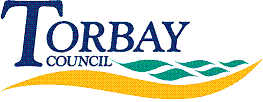 Date received: 11 May 2017Date response sent: 20 June 20171.	How much of your transport budget has been spent on air pollution work, or will be spent, for each year from 2010-11 to 2017-182.	How much of your public health budget has been spent on air pollution work for each year from 2010-11 to 2017-18	N/A3.	If your air pollution work has not come under either the transport or public health budgets please list which budget line this came under and how much was spent for each year from 2010-11 to 2017-18 and which budget line this falls under. There is no actual allocated budget but below is the actual spend. 2017-180 to date2016-17£85,3922015-16£98,6462014-15£27,0062013-14£78,5252012-13£27,7572011-12£38,3932010-11£86,6222010/2011  £8437 2011/2012  £9367 2012/2013  £8527 2013/2014  £9447 2015/2016  £4706 